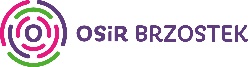 Załącznik Nr 22 Polityki Ochrony DanychOŚWIADCZENIE WOLI na przetwarzanie danych osobowych w związku z udziałem w wyjazdach dziecka (BASEN/ LODOWISKO/ PARK TRAMPOLIN)*..........................................................			 Imię i Nazwisko syna/córki:	…..……………………………………Imię i nazwisko rodzica/opiekuna*					Na podstawie art. 6 pkt.1 lit. a w związku z art. 9 ust.2 lit. a  Rozporządzenia Parlamentu Europejskiego i Rady (UE) 2016/679  z dnia 27 kwietnia 2016 r. w sprawie ochrony osób fizycznych w związku z przetwarzaniem danych osobowych i w sprawie swobodnego przepływu takich danych oraz uchylenia dyrektywy 95/46/WE (ogólne rozporządzenie o ochronie danych zwane dalej RODO)□ wyrażam zgodę na przetwarzanie przez Ośrodek Sportu i Rekreacji w Brzostku reprezentowanego przez Kierownika,  siedziba: M.N. Mysłowskiego 11, 39-230 Brzostek moich danych osobowych oraz danych osobowych mojego dziecka:Zaznacz w odpowiednim miejscu ………………………………………(podpis rodzica/ prawnego opiekuna*)Zaznacz w odpowiednim miejscu ………………………………………(podpis rodzica/ prawnego opiekuna*)Oświadczam, że:Zostałem zapoznany/a z klauzulami informacyjnymi zgodnie z art. 13 RODO. Rozumiem, że moje dane osobowe nie będą wykorzystywane do innych celów niż zostały pierwotnie zebrane. Rozumiem, że przysługują mi prawa: dostępu do treści swoich danych oraz o prawie ich sprostowania, usunięcia, ograniczenia przetwarzania, prawie do przenoszenia danych, prawie wniesienia sprzeciwu, a także o prawie do cofnięcia zgody w dowolnym momencie bez wpływu na zgodność z prawem przetwarzania. (na zasadach określonych w RODO). Odbiorcami danych będą instytucje upoważnione z mocy prawa. Pełny tekst klauzul znajduje się na stronie OSIR – u : www.osir.brzostek.pl.zapoznałam(em) się i akceptuję wszystkie warunki zapisane regulaminie wycieczki na ……………………………….ogólny stan zdrowia mojego syna/córki* pozwala, aby mógł wziąć udział w wyjeździe na: basen/lodowisko/park trampolin*biorę pełną odpowiedzialność za wszystkie szkody materialne wyrządzone przez syna/córkę** niepotrzebne skreślićUWAGA!!  Organizator stosuje środki techniczne i organizacyjne mające na celu należyte, zabezpieczenie powierzonych danych osobowych.Brzostek, dn.…………………………………………………(podpis rodzica/prawnego opiekuna*)FORMULARZ ZGŁOSZENIOWYDane uczestnika wyjazdu:Imię i nazwisko:		…………………………………………………………………………….PESEL dziecka			…………………………………………………………………………….Telefon do rodzica		…………………………………………………………………………….Wymagana pisemna prośba o wysadzenie uczestnika w miejscu innym niż przewidziane do rozwiązania wycieczki. ………………………………………………………………………………………………………………………………………………………………………………………………………………………………………………………………………………………………………………………...………………..……………………………………Brzostek, dn.…………………………………………………..(podpis rodzica/prawnego opiekuna*)w celu związanym z ubezpieczeniem dziecka w związku z wyjazdem na: basen/ lodowisko/ do parku trampolin*w celu związanym z ubezpieczeniem dziecka w związku z wyjazdem na: basen/ lodowisko/ do parku trampolin*w celu związanym z ubezpieczeniem dziecka w związku z wyjazdem na: basen/ lodowisko/ do parku trampolin*w celu związanym z ubezpieczeniem dziecka w związku z wyjazdem na: basen/ lodowisko/ do parku trampolin*w celu związanym z ubezpieczeniem dziecka w związku z wyjazdem na: basen/ lodowisko/ do parku trampolin*TAK□NIE□imię i nazwisko oraz PESEL dzieckaw celu kontaktu z rodzicem w związku z udziałem dziecka w wyjeździe na: basen/ lodowisko/ do parku trampolin*w celu kontaktu z rodzicem w związku z udziałem dziecka w wyjeździe na: basen/ lodowisko/ do parku trampolin*w celu kontaktu z rodzicem w związku z udziałem dziecka w wyjeździe na: basen/ lodowisko/ do parku trampolin*w celu kontaktu z rodzicem w związku z udziałem dziecka w wyjeździe na: basen/ lodowisko/ do parku trampolin*w celu kontaktu z rodzicem w związku z udziałem dziecka w wyjeździe na: basen/ lodowisko/ do parku trampolin*TAK□NIE□telefonw celu udziału dziecka w wyjeździe na: basen/ lodowisko/ do parku trampolin*w celu udziału dziecka w wyjeździe na: basen/ lodowisko/ do parku trampolin*w celu udziału dziecka w wyjeździe na: basen/ lodowisko/ do parku trampolin*w celu udziału dziecka w wyjeździe na: basen/ lodowisko/ do parku trampolin*w celu udziału dziecka w wyjeździe na: basen/ lodowisko/ do parku trampolin*TAK□NIE□informacji o stanie zdrowia  dziecka (oświadczenie o stanie zdrowia)Na podst. art. 6 ust.1 lit. a RODO, w związku z art. 81 ust. 1 ustawy z dn. 4 lutego 1994r. o prawie autorskim i prawach pokrewnych wyrażam zgodę na wykorzystanie wizerunku mojego dziecka w formie tradycyjnej i elektronicznej wraz z danymi identyfikacyjnymi (imię i nazwisko) w celu promocyjnym i informacyjnym Ośrodka Sportu i Rekreacji w Brzostku:Na podst. art. 6 ust.1 lit. a RODO, w związku z art. 81 ust. 1 ustawy z dn. 4 lutego 1994r. o prawie autorskim i prawach pokrewnych wyrażam zgodę na wykorzystanie wizerunku mojego dziecka w formie tradycyjnej i elektronicznej wraz z danymi identyfikacyjnymi (imię i nazwisko) w celu promocyjnym i informacyjnym Ośrodka Sportu i Rekreacji w Brzostku:Na podst. art. 6 ust.1 lit. a RODO, w związku z art. 81 ust. 1 ustawy z dn. 4 lutego 1994r. o prawie autorskim i prawach pokrewnych wyrażam zgodę na wykorzystanie wizerunku mojego dziecka w formie tradycyjnej i elektronicznej wraz z danymi identyfikacyjnymi (imię i nazwisko) w celu promocyjnym i informacyjnym Ośrodka Sportu i Rekreacji w Brzostku:TAKNIE□□Udostępnienie na stronie internetowej Ośrodka Sportu i Rekreacji w Brzostku □□Umieszczenie na Facebook hala sportowa Brzostek □□Przetwarzanie moich danych osobowych w materiałach promocyjnych, informacjach audiowizualnych, broszurkach, gazetach lokalnych, stronie internetowej organu prowadzącego Administratora, stronach Internetowych Sponsorów i patronów honorowych;.